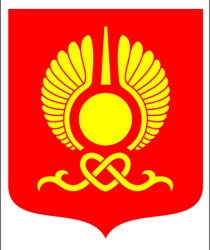 РОССИЙСКАЯ ФЕДЕРАЦИЯРЕСПУБЛИКА ТЫВАХУРАЛ ПРЕДСТАВИТЕЛЕЙ ГОРОДА КЫЗЫЛАРЕШЕНИЕОт 18 мая 2016 года                       г.Кызыл                                     № 240О внесении изменений в решение Хурала представителей города Кызыла  «Об утверждении Положения о Департаменте архитектуры, градостроительства и земельных отношений Мэрии города Кызыла и предельной численности работников»В соответствии с Федеральным законом от 6 октября 2003 г. № 131-ФЗ «Об общих принципах организации местного самоуправления в Российской Федерации», руководствуясь Уставом городского округа «Город Кызыл Республики Тыва», принятым решением Хурала представителей города Кызыла от 5 мая 2005 г. №50,Хурал представителей города Кызыла РЕШИЛ:Внести в решение Хурала представителей города Кызыла от 17 февраля 2016 г. № 209 «Об утверждении Положения о Департаменте архитектуры, градостроительства и земельных отношений Мэрии города Кызыла и предельной численности работников» (официальный сайт органов местного самоуправления городского округа «Город Кызыл Республики Тыва http://mkyzyl.ru, 2016, 18 февраля) следующие изменения:абзац 2 пункта 2 решения изложить в следующей редакции: «- муниципальных служащих – 12 ед.».Опубликовать настоящее решение на официальном сайте органов местного самоуправления городского округа «Город Кызыл Республики Тыва».Начальнику департамента архитектуры, градостроительства и земельных отношений Мэрии города Кызыла привести штатное расписание и структуру департамента в соответствие с настоящим решением.  Комитету по градостроительству, муниципальному имуществу и земельным вопросам Хурала представителей города Кызыла совместно с Мэрией города Кызыла доработать и внести изменения в Положение о Департаменте архитектуры, градостроительства и земельных отношений Мэрии города Кызыла в Хурал представителей города Кызыла в соответствии с решением объединенного заседания комитетов для рассмотрения на очередной сессии. Контроль за исполнением настоящего решения возложить на Комитет по градостроительству, муниципальному имуществу и земельным вопросам Хурала представителей города Кызыла.Настоящее решение вступает в силу со дня опубликования. Глава города Кызыла                                                                                     Д.Оюн